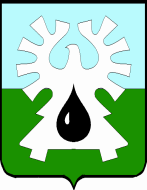 ГОРОДСКОЙ ОКРУГ УРАЙХАНТЫ-МАНСИЙСКОГО АВТОНОМНОГО ОКРУГА - ЮГРЫ ДУМА ГОРОДА УРАЙ  РЕШЕНИЕот 25 ноября 2021 года                                                                                 №26О внесении изменений в бюджет городского округа Урай Ханты-Мансийского автономного округа-Югры на 2021 год и на плановый период 2022 и 2023 годов                                                     Рассмотрев представленный главой города Урай проект решения Думы города Урай «О внесении изменений в бюджет городского округа Урай Ханты-Мансийского автономного округа -Югры на 2021 год и на плановый период 2022 и 2023 годов», Дума города Урай решила:1. Внести в решение Думы города Урай от 01.12.2020 №99 «О бюджете городского округа Урай Ханты-Мансийского автономного округа - Югры на 2021 год и на плановый период 2022 и 2023 годов» (в редакции решений Думы города Урай от 18.02.2021 №5, от 29.04.2021 №33, от 21.06.2021 №47)  следующие изменения:В статье 1:а) в части 1 в пункте 1 цифры «3 273 673,1» заменить цифрами                      «3 540 333,4», после цифр «1,1.1,1.2» дополнить цифрами «,1.3»;б) в части 1 в пункте 2 цифры «3 501 138,8» заменить цифрами «3 763 171,9»;в) в части 1 в пункте 3 цифры «227 465,7» заменить цифрами «222 838,5»;г) в части 1 в пункте 4 цифры «85 504,7» заменить цифрами «80 877,5»;д) в части 2 в пункте 4 цифры «112 504,7», «140 504,7» заменить цифрами соответственно «107 877,5» и «135 877,5».В статье 4:а) в части 1 в пункте 1 после цифр «6,6.1,6.2,6.3» дополнить цифрами «,6.4»;б) в части 2 в пункте 1 после цифр «8,8.1,8.2,8.3» дополнить цифрами «,8.4»;в) в части 3 в пункте 1 после цифр «10,10.1,10.2,10.3» дополнить цифрами «,10.4»;г) в части 4 в пункте 1 после цифр «12,12.1,12.2,12.3» дополнить цифрами «,12.4»;д) в части 7 в пункте 1 цифры «2 240 688,5» заменить цифрами «2 507 133,4»;е) в части 9 после цифр «15,15.1,15.2» дополнить цифрами «,15.3»;ж) в части 12 после цифр «16,16.1,16.2» дополнить цифрами «,16.3».В статье 6:а) в части 3 после цифр «17,17.1,» дополнить цифрами «,17.2»;б) в части 4 после цифр «18,18.1,18.2» дополнить цифрами «,18.3».Дополнить приложениями 1.3, 6.4, 8.4, 10.4, 12.4, 15.3, 16.3, 17.2, 18.3.2. Настоящее решение вступает в силу после опубликования в газете «Знамя».	 3. Опубликовать в газете «Знамя» текстовую часть решения без графических и табличных приложений, в официальном сетевом издании «Газета «Знамя»(INFOFLAG.RU) полный текст решения.  Председатель Думы города Урай                   Председатель Думы города Урай                 Глава города УрайГлава города УрайА.В. ВеличкоТ.Р. Закирзянов25 ноября 2021 г.25 ноября 2021 г.